     ΕΛΛΗΝΙΚΗ ΔΗΜΟΚΡΑΤΙΑ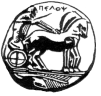 ΠΑΝΕΠΙΣΤΗΜΙΟ ΠΕΛΟΠΟΝΝΗΣΟΥ                                                                                                                ΣΧΟΛΗ ΚΑΛΩΝ ΤΕΧΝΩΝ                                                       ΤΜΗΜΑ ΘΕΑΤΡΙΚΩΝ ΣΠΟΥΔΩΝ                                                                              ΤΗΛ:2752096129-31 FAX:2752096128                                                        e-mail: ts-secretary@uop.gr									                                                                                                                                                                                                                                                Ναύπλιο, 15/3/2017	                                                               ΑΝΑΚΟΙΝΩΣΗΟι δηλώσεις των διδακτικών συγγραμμάτων από τους φοιτητές θα ξεκινήσουν την Πέμπτη  16 Μαρτίου 2017 και θα πρέπει να έχουν ολοκληρωθεί έως την Παρασκευή 5 Μαΐου 2017.Ο ηλεκτρονικός σύνδεσμος που θα πρέπει να εισέρχονται οι φοιτητές  είναι  http://eudoxus.gr/Σημ.: Ο σύνδεσμος είναι προσβάσιμος και από την ιστοσελίδα του Τμήματος στο πεδίο Ηλεκτρονικές Υπηρεσίες.Υπενθυμίζεται ότι οι φοιτητές δικαιούνται να παραλάβουν συγγράμματα μόνο για τα μαθήματα εκείνα τα οποία έχουν συμπεριλάβει κατά το τρέχον εξάμηνο στη δήλωση μαθημάτων τους.Επισημαίνουμε πως βάσει της ισχύουσας νομοθεσίας οι φοιτητές που έχουν υπερβεί τα ν+2 έτη σπουδών δεν δικαιούνται δωρεάν διδακτικά συγγράμματα.Κατ' εφαρμογή του άρθρου 65 του Ν. 4386/2016 (ΦΕΚ Α 83/11-5-2016), είναι δυνατή η χορήγηση δωρεάν έντυπων διδακτικών συγγραμμάτων στους φοιτητές που παρακολουθούν πρόγραμμα σπουδών για τη λήψη δεύτερου πτυχίου. Η διανομή συγγραμμάτων για το εαρινό εξάμηνο θα ξεκινήσει την Πέμπτη, 16 Μαρτίου 2017, και θα ολοκληρωθεί την Παρασκευή, 19 Μαΐου 2017.Από τη Γραμματεία   